Extension Questions. Friday 5th February – Give change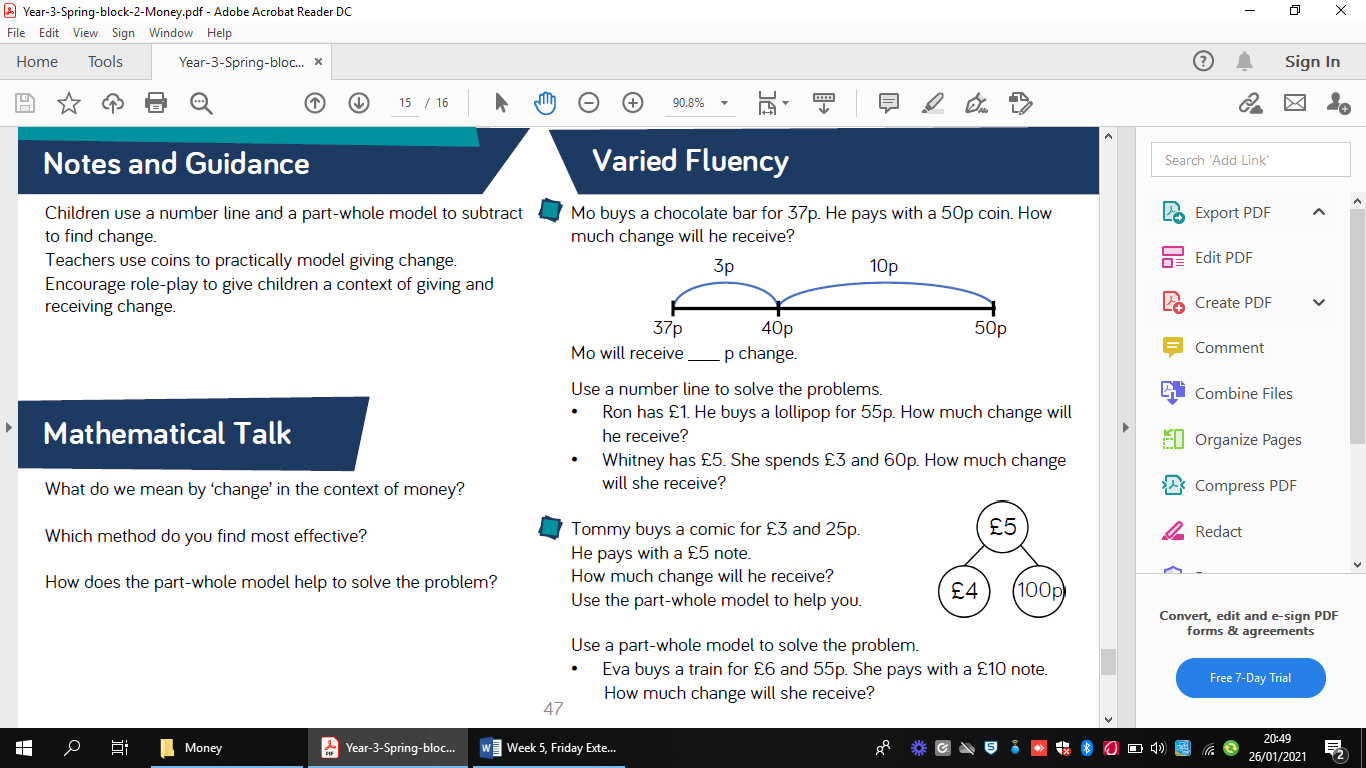 